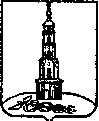 АДМИНИСТРАЦИЯ ЛЕЖНЕВСКОГО МУНИЦИПАЛЬНОГО  РАЙОНА ИВАНОВСКОЙ ОБЛАСТИРАСПОРЯЖЕНИЕ28.10.2019                                                                                                     № 511.  Об утверждении  Памятки   по антикоррупционному поведению  муниципального служащего Лежневского муниципального района Ивановской области
В соответствии с Федеральным законом от 02.03.2007 № 25-ФЗ «О муниципальной службе в Российской Федерации» (в действующей редакции), Федеральным законом от 25.12.2008 № 273-ФЗ «О противодействии коррупции» (в действующей редакции), в целях соблюдения ограничений, запретов и обязанностей муниципальными служащими, замещающими должности муниципальной службы  Лежневского муниципального района, а также в целях укрепления понятия  стандарта антикоррупционного поведения  муниципального служащего:1. Утвердить Памятку  по антикоррупционному поведению  муниципального служащего Лежневского муниципального района Ивановской области
 (прилагается). 2. Руководителю аппарата Администрации Лежневского муниципального района в установленном порядке: 2.1. ознакомить муниципальных служащих Администрации Лежневского муниципального  района с настоящим распоряжением;2.2. разместить настоящее распоряжение на официальном сайте Администрации Лежневского муниципального района в сети Интернет. 3. Контроль за исполнением настоящего распоряжения возложить на руководителя аппарата Администрации Лежневского муниципального района Г.В.Березину.Глава  Лежневского муниципального района                			           П.Н. КолесниковПриложение к распоряжению Администрации Лежневского муниципального районаот 28.10.2019 № 511ПАМЯТКАпо антикоррупционному поведению муниципального служащего Лежневского муниципального района Ивановской области	Характерной чертой коррупции является  использование представителями властных структур (должностными лицами) прав и возможностей, которыми они обладают по должности, незаконно, в ущерб государственным интересам и с целью личного обогащения.Понятие  коррупционно опасного поведения	- Коррупционно опасной является любая ситуация в служебной деятельности,  создающая возможность нарушения норм, ограничений и запретов,  установленных для муниципального служащего  законодательством Российской Федерации о противодействии коррупции.	- Коррупционно опасным поведением считается такое действие или бездействие муниципального служащего, которое  в ситуации конфликта интересов создает предпосылки и условия для получения им корыстной выгоды и (или) преимуществ как для себя, так и для  иных лиц, организаций, учреждений, чьи интересы прямо  или косвенно отстаиваются  муниципальным служащим, незаконно использующим свое  служебное  положение. Антикоррупционное поведение	Нравственная чистоплотность, неподкупность муниципального служащего, его преданность интересам муниципальной службы, верность служебному долгу составляют основу профессионально-этического стандарта  антикоррупционного поведения, которое подразумевает соблюдение следующих  принципов:	- неподкупность-противостояние  проявлению коррупции во всех ее видах;	- законность - выполнение своих  служебных обязанностей в пределах установленных полномочий;	- решительность – обязательность принятия мер по недопущению  возникновения  коррупционно опасной ситуации и ( или) ликвидации  проявлений коррупции;	- требовательность – формирование  в своей служебной деятельности условий, при которых невозможно проявление коррупционно опасной ситуации;	- открытость – подход к организации своей служебной деятельности, позволяющей в пределах, установленных законодательством, обеспечить  принятие решений на основании  объективных и  проверяемых критериев;	- ответственность – муниципальный служащий, виновный  в нарушении законодательства Российской Федерации о противодействии коррупции, привлекается к ответственности в порядке, установленном федеральными законами.Стандарт антикоррупционного поведения муниципального  служащего	Стандарт антикоррупционного поведения муниципального служащего – это совокупность законодательно установленных правил, выраженных в виде запретов, ограничений, требований, следование которым предполагает формирование устойчивого  антикоррупционного  поведения муниципальных служащих.	Стандарт антикоррупционного  поведения  муниципального служащего предполагает активность  его действий, направленных на предотвращение  коррупционных проявлений, и ( или)  строгое соблюдение установленных предписаний в виде отказа  от совершения каких-либо действий:	- исполнение должностных обязанностей в соответствии с должностной инструкцией:	- предоставление достоверных и полных  сведений о своих доходах, расходах, имуществе и обязательствах имущественного характера и о доходах, расходах, имуществе и обязательствах имущественного характера своих супруги (супруга) и несовершеннолетних детей (в порядке, установленном Федеральным законом от 02.03.2007 N 25-ФЗ "О муниципальной службе в Российской Федерации" (далее Федеральный закон № 25-ФЗ);	-предварительное уведомление представителя нанимателя  о намерении выполнять  иную оплачиваемую работу.	В соответствии с ч. 2 статьи 11 Федерального закона   N 25-ФЗ  муниципальный служащий вправе с предварительным письменным уведомлением представителя нанимателя (работодателя) выполнять иную оплачиваемую работу, если это не повлечет за собой конфликт интересов.	Порядок  предварительного уведомления муниципальным  служащим представителя нанимателя  о выполнении иной оплачиваемой работы установлен распоряжением Администрации Лежневского муниципального района  № 192 от 14.06.2016 года (далее – Порядок предварительного уведомления).	Согласно п.3 Порядка предварительного уведомления  уведомление предоставляется муниципальным служащим до начала выполнения такой работы.При намерении выполнять иную оплачиваемую работу, имеющую длительный  характер, уведомление предоставляется муниципальным служащим один раз в течение календарного года.При намерении выполнять иную оплачиваемую работу, имеющую разовый характер, уведомление представляется муниципальным служащим в отношении каждого случая выполнения иной оплачиваемой работы, за исключением осуществления преподавательской деятельности. В этом случае уведомление представляется муниципальным служащим один раз в течение календарного года в отношении каждого образовательного учреждения, в котором муниципальный служащий намеревается осуществлять преподавательскую деятельность.	-соблюдение  порядка сообщения  о получении подарка в связи с должностным положением или исполнением служебных обязанностей, сдачи и оценки подарка, реализации (выкупа)  и зачисления  средств, вырученных от его реализации.	Согласно пункту 5 части 1 статьи 14 Федерального закона № 25-ФЗ в связи с прохождением муниципальной службы муниципальному служащему запрещается получать в связи с должностным положением или в связи с исполнением должностных обязанностей вознаграждения от физических и юридических лиц (подарки, денежное вознаграждение, ссуды, услуги, оплату развлечений, отдыха, транспортных расходов и иные вознаграждения). Подарки, полученные муниципальным служащим в связи с протокольными мероприятиями, со служебными командировками и с другими официальными мероприятиями, признаются муниципальной собственностью и передаются муниципальным служащим по акту в орган местного самоуправления, избирательную комиссию муниципального образования, в которых он замещает должность муниципальной службы, за исключением случаев, установленных Гражданским кодексом Российской Федерации. Муниципальный служащий, сдавший подарок, полученный им в связи с протокольным мероприятием, со служебной командировкой или с другим официальным мероприятием, может его выкупить в порядке, устанавливаемом нормативными правовыми актами Российской Федерации.	Таким образом,  муниципальному служащему  в связи с исполнением своих должностных обязанностей получать подарки запрещено независимо от их стоимости.	Указанный запрет  не распространяется на случаи  дарения подарков в связи с протокольными мероприятиями, служебными командировками и другими  официальными мероприятиями. 	Положение о сообщении муниципальными служащими Администрации Лежневского муниципального района о получении  подарка в связи с протокольными мероприятиями, служебными командировками и другими официальными мероприятиями, участие в которых связано с исполнением ими служебных (должностных) обязанностей, сдаче и оценке  подарка, реализации (выкупе) и зачислении средств, вырученных от его реализации, утверждено постановлением Администрации Лежневского муниципального района № 299 от 25.06.2019г. 	- передача принадлежащих  муниципальному служащему  ценных бумаг, акций (долей участия, паев в уставных (складочных) капиталах организаций) в доверительное управление  в порядке,  установленном  гражданским законодательством Российской Федерации  (если владение  муниципальным служащим  указанными ценными бумагами (долями участия, паями в уставных (складочных) капиталах организаций) приводит или может привести  к конфликту интересов).	- отсутствие близкого родства или свойства (родители, супруги, дети, братья, сестры, а также братья, сестры, родители, дети супругов и супруги детей) с муниципальными служащими, если замещение  должности муниципальной службы связано с непосредственным подчинением или подконтрольностью одного из них другому.- использование средств материально-технического или иного обеспечения,  другого муниципального имущества только в связи с  исполнением должностных обязанностей.- проявление нейтральности, исключающей  возможность влияния на свою профессиональную  служебную деятельность  решений политических партий, других  общественных объединений, религиозных объединений и иных организаций.- письменное уведомление представителя нанимателя  обо всех случаях  обращения к нему каких-либо лиц в целях  склонения  его к совершению  коррупционных правонарушений, в порядке, установленном  представителем нанимателя. - письменное уведомление представителя нанимателя  о возникшем  конфликте интересов или возможности его возникновения, как только  станет об этом известно, в порядке, установленном представителем нанимателя. - участие муниципальных служащих  на безвозмездной основе в управлении общественной организацией ( кроме политической партии и органа профессионального союза, в том числе выборного органа первичной профсоюзной организации, созданной в государственном органе), жилищным, жилищно-строительным, гаражным кооперативами, товариществом собственников  недвижимости в качестве  единоличного  исполнительного органа или  вхождения в состав их коллегиальных органов управления с разрешения  представителя нанимателя в порядке, установленном  нормативным правовым актом  муниципального органа.- обращение в комиссию  по соблюдению требований к служебному поведению муниципальных служащих и урегулированию  конфликта интересов в целях  получения согласия на  замещение должности в коммерческих или некоммерческих организациях, если  отдельные функции государственного управления  данными организациями входили в должностные (служебные) обязанности муниципального служащего, в порядке, установленном  распоряжением  Администрации Лежневского муниципального района № 312 от 17.09.2010 «О комиссии по соблюдению требований к служебному поведению муниципальных служащих  и урегулированию  конфликта интересов» и  постановлением Администрации Лежневского муниципального района № 52 от 25.02.2016г. «Об утверждении  Порядка  поступления  обращений, заявлений и уведомлений  для рассмотрения  на заседаниях комиссии по соблюдению требований к служебному поведению муниципальных служащих и урегулированию конфликта интересов».- соблюдение иных запретов, ограничений, требований к служебному поведению, связанных  с муниципальной службой. Темы, обсуждение которых с представителями организаций и гражданами, чья выгода  зависит от решений и действий  муниципального служащего, может восприниматься как просьба  о даче взятки- низкий уровень заработной платы муниципального  служащего и нехватка денежных средств на реализацию тех или иных нужд;- желание приобрести то или иное имущество, получить ту или иную  услугу, отправиться в туристическую поездку;-  отсутствие  работы у родственников  муниципального  служащего;- необходимость поступления  детей муниципального служащего в образовательные учреждения и т.д.Слова и выражения муниципального служащего, которые могут быть восприняты как  просьба (намек) о даче взятки- «вопрос решить трудно, но можно»;- «спасибо на хлеб не намажешь»;- «договоримся»;- нужны более веские аргументы»;- «нужно обсудить параметры»;- «ну что делать будем?» и т.д.Действия, которые  могут восприниматься  окружающими как согласия принять взятку- переговоры о последующем трудоустройстве в организацию, которая  извлекла, извлекает или может  извлечь  выгоду  из решений или действий (бездействия) муниципального служащего;- родственники муниципального служащего устраиваются на работу в организацию, которая извлекла,  извлекает или может извлечь  выгоду из его решений или действий (бездействия);- родственники муниципального служащего соглашаются принять подарок от организации, которая извлекла,  извлекает или может извлечь  выгоду из его решений или действий (бездействия) и т.д.Некоторые косвенные признаки предложения взяткиразговор о возможной взятке носит иносказательный характер, речь взяткодателя состоит из односложных предложений, не содержащих открытых заявлений о том, что при положительном решении спорного вопроса последует вознаграждение;в ходе беседы взяткодатель, при наличии свидетелей или аудио, видеотехники, жестами или мимикой дает понять, что готов обсудить возможности решения этого вопроса в другой обстановке (в другое время, в другом месте);сумма или характер взятки не озвучиваются, вместе с тем соответствующие цифры могут быть написаны на листке бумаги, набраны на калькуляторе или компьютере и продемонстрированы потенциальному взяткополучателю;взяткодатель может неожиданно прервать беседу и под благовидным предлогом покинуть помещение, оставив при этом папку с материалами, конверт, портфель, сверток;взяткодатель может переадресовать продолжение контакта другому человеку, напрямую нс связанному с решением вопроса.Что следует предпринять сразу после свершившегося  факта  предложения или вымогательства взятки?Письменно уведомить представителя нанимателя, органы прокуратуры или другие государственные органы обо всех случаях обращения к нему каких-либо лиц в целях склонения его к совершению коррупционных правонарушений, в том числе предложения и вымогательства взятки (статья 9 Федерального закона от 25.12.2008  № 273-ФЗ «О противодействии коррупции»).Порядок уведомления представителя нанимателя о фактах обращения в целях склонения муниципального служащего к совершению коррупционных правонарушений, перечень сведений, содержащихся в уведомлениях, организация проверки этих сведений и порядок регистрации уведомлений определяются представителем нанимателя.Положение о порядке уведомления представителя  нанимателя о фактах обращения в целях  склонения  муниципальных  служащих  Администрации Лежневского муниципального района Ивановской области к совершению коррупционных  правонарушений  утверждено постановлением Администрации Лежневского муниципального района № 490 от 01.09.2010г. 